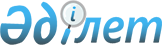 Оңтүстік Қазақстан облысы әкімдігінің 2014 жылғы 28 наурыздағы № 73 "Асыл тұқымды мал шаруашылығын дамыту, мал шаруашылығы өнiмiнiң өнiмдiлiгi мен сапасын арттыруды субсидиялау көлемдерін бекіту туралы" қаулысына өзгерістер енгізу туралы
					
			Күшін жойған
			
			
		
					Оңтүстік Қазақстан облыстық әкімдігінің 2014 жылғы 27 қазандағы № 346 қаулысы. Оңтүстік Қазақстан облысының Әділет департаментінде 2014 жылғы 13 қарашада № 2884 болып тіркелді. Күші жойылды - Оңтүстік Қазақстан облысы әкімдігінің 2015 жылғы 1 сәуірдегі № 85 қаулысымен      Ескерту. Күші жойылды - Оңтүстік Қазақстан облысы әкімдігінің 01.04.2015 № 85 қаулысымен.      РҚАО-ның ескертпесі.

      Құжаттың мәтінінде түпнұсқаның пунктуациясы мен орфографиясы сақталған.

      «Қазақстан Республикасындағы жергілікті мемлекеттік басқару және өзін-өзі басқару туралы» Қазақстан Республикасының 2001 жылғы 23 қаңтардағы Заңының 27 бабының 2 тармағына, Қазақстан Республикасы Үкіметінің 2014 жылдың 18 ақпанындағы № 103 қаулысымен бекітілген Асыл тұқымды мал шаруашылығын дамытуды, мал шаруашылығы өнiмiнiң өнiмдiлiгi мен сапасын арттыруды жергілікті бюджеттерден субсидиялау қағидаларының 5 тармағына сәйкес, Оңтүстік Қазақстан облысының әкімдігі ҚАУЛЫ ЕТЕДІ:



      1. Оңтүстік Қазақстан облысы әкімдігінің 2014 жылғы 28 наурыздағы № 73 «Асыл тұқымды мал шаруашылығын дамыту, мал шаруашылығы өнiмiнiң өнiмдiлiгi мен сапасын арттыруды субсидиялау көлемдерін бекіту туралы» (Нормативтік құқықтық актілерді мемлекеттік тіркеу тізілімінде 2597 нөмірімен тіркелген, 2014 жылы 16 сәуірде «Оңтүстік Қазақстан» газетінде жарияланған) қаулысына мынадай өзгерістер енгізілсін:



      көрсетілген қаулының 1, 2 қосымшалары осы қаулыға 1, 2 қосымшаларға сәйкес жаңа редакцияда жазылсын.



      2. «Оңтүстік Қазақстан облысының ауыл шаруашылығы басқармасы» мемлекеттік мекемесі Қазақстан Республикасының заңнамалық актілерінде белгіленген тәртіпте:

      1) осы қаулының Оңтүстік Қазақстан облысының аумағында таратылатын мерзімді баспа басылымдарында және «Әділет» ақпараттық-құқықтық жүйесінде ресми жариялануын;

      2) осы қаулының Оңтүстік Қазақстан облысы әкімдігінің интернет-ресурсына орналастыруын қамтамасыз етсін.



      3. Осы қаулы оның алғашқы ресми жарияланған күнінен кейін күнтізбелік он күн өткен соң қолданысқа енгізіледі.



      4. Осы қаулының орындалуын бақылау облыс әкімінің бірінші орынбасары Б.С.Оспановқа жүктелсін.      Облыс әкімі                                А.Мырзахметов      «КЕЛІСІЛДІ»

      Қазақстан Республикасы

      Ауыл шаруашылығы министрі

      ___________А.С. Мамытбеков

      «28» қазан 2014 жыл      Б. Оспанов

      Б. Жылқышиев

      А. Бектаев

      С. Қаныбеков

      Е. Садыр

      С. Тұяқбаев

      А. Абдуллаев

      Р. Исаева

Облыс әкімдігінің 2014 жылғы

27 қазанындағы № 346 қаулысына

1-қосымша Асыл тұқымды мал шаруашылығын дамытуды субсидиялар көлемі      

Облыс әкімдігінің 2014 жылғы

27 қазанындағы № 346 қаулысына

2-қосымша Мал шаруашылығы өнімінің өнімділігі мен сапасын арттыруды субсидиялар      
					© 2012. РГП на ПХВ «Институт законодательства и правовой информации Республики Казахстан» Министерства юстиции Республики Казахстан
				№Субсидиялау бағытыӨлшем бірлігіСубсидияланатын көлемІрі қара мал шаруашылығыІрі қара мал шаруашылығыЖеке қосалқы шаруашылықтардағы ірі қара малдың аналық мал басын қолдан ұрықтандыруды ұйымдастырубас174 318Етті бағыттағы ірі қара мал шаруашылығыЕтті бағыттағы ірі қара мал шаруашылығы1.Асыл тұқымды және селекциялық жұмысты жүргізу 1)тұқымдық түрлендірумен қамтылған ірі қара малдың аналық мал басыбас27 3672)асыл тұқымды ірі қара малдың аналық мал басыбас1 8313)жалпы табындарда етті бағыттағы тұқымдық бұқаларды күтіп-бағубас1422.Асыл тұқымды және селекциялық ірі қара малды сатып алуАсыл тұқымды және селекциялық ірі қара малды сатып алу1)отандық асыл тұқымды ірі қара малбас1 6962)импортталған асыл тұқымды ірі қара мал (Австралиядан, АҚШ-тан және Канададан)бас1913.Сүтті бағыттағы ірі қара мал шаруашылығыСүтті бағыттағы ірі қара мал шаруашылығы1)импортталған асыл тұқымды ірі қара мал (Австралиядан, АҚШ-тан, Канададан)бас381Жұмыртқа бағыттағы құс шаруашылығыЖұмыртқа бағыттағы құс шаруашылығы4.Ата-тектік, ата-енелік нысандары бар отандық асыл тұқымды құс фабрикаларынан асыл тұқымды жұмыртқаларды сатып алуАта-тектік, ата-енелік нысандары бар отандық асыл тұқымды құс фабрикаларынан асыл тұқымды жұмыртқаларды сатып алуАта-тектік, ата-енелік нысандары бар отандық асыл тұқымды құс фабрикаларынан асыл тұқымды жұмыртқаларды сатып алу1)асыл тұқымды жұмыртқа (ақырғы)дана900 190Шошқа шаруашылығыШошқа шаруашылығы5.Асыл тұқымды шошқаларды сатып алубас3 000Қой шаруашылығыҚой шаруашылығы6.Селекциялық және асыл тұқымдық жұмыстарды жүргізу Селекциялық және асыл тұқымдық жұмыстарды жүргізу 1)тұқымдық түрлендірумен қамтылған аналық қой басыбас226 2007.Асыл тұқымды тоқтылар мен тұсақтарды сатып алубас18 0008.Асыл тұқымды жылқыларды сатып алубас2009.Асыл тұқымды түйелерді сатып алубас200№Субсидиялау бағытыӨлшем бірлігіСубсидияланатын көлемІрі қара мал шаруашылығыІрі қара мал шаруашылығы1.Сиыр етін өндіру үшін мал азығы құнын арзандатуСиыр етін өндіру үшін мал азығы құнын арзандатуСиыр етін өндіру үшін мал азығы құнын арзандату1)2 деңгейтонна1 0002)3 деңгейтонна2 455,8162.Сүт өндіру үшін мал азығы құнын арзандатуСүт өндіру үшін мал азығы құнын арзандату1)3 деңгейтонна8 500Етті бағыттағы құс шаруашылығыЕтті бағыттағы құс шаруашылығы3.Құс етін өндіру үшін азық құнын арзандатуҚұс етін өндіру үшін азық құнын арзандату1)3-деңгейтонна2 1752)күрке тауық етітонна5 980Жұмыртқа бағыттағы құс шаруашылығыЖұмыртқа бағыттағы құс шаруашылығы4.Тағамдық жұмыртқа өндіру үшін азық құнын арзандатуТағамдық жұмыртқа өндіру үшін азық құнын арзандатуТағамдық жұмыртқа өндіру үшін азық құнын арзандату1)2 деңгеймың дана120 000Шошқа шаруашылығыШошқа шаруашылығы5.Шошқа етін өндіруге арналған азық құнын арзандату:Шошқа етін өндіруге арналған азық құнын арзандату:Шошқа етін өндіруге арналған азық құнын арзандату:1)шошқа етітонна900Қой шаруашылығы6.Мыналарды өндіру үшін азық құнын арзандату:Мыналарды өндіру үшін азық құнын арзандату:1)қой етітонна8002)биязы жүн тонна92,308Жылқы шаруашылығыЖылқы шаруашылығы7.Мыналарды өндіру үшін азық құнын арзандату:Мыналарды өндіру үшін азық құнын арзандату:1)жылқы етітонна4002)қымыз тонна600Түйе шаруашылығыТүйе шаруашылығы8.Мыналарды өндіру үшін азық құнын арзандату:Мыналарды өндіру үшін азық құнын арзандату:1)түйе етітонна181,0402)шұбаттонна1063,753